        Расходомер-счетчик электромагнитный ВЗЛЕТ ЭР модификация Лайт М   5 м/секисполнения ЭРСВ-440Л В (ВР) ( для холодной и горячей воды)                                                   Комплект однотипных приборов:Комплектация:Дополнительные устройства:        *  - для монтажа расходомера исполнения «сэндвич» в пластиковые и металлопластиковые  трубопроводы DN25 – DN50мм.        ** - оформляется отдельной картой заказа        ***- для контакта с жидкостью при монтаже ЭРСВ-х40ЛВ(Р) DN 25 – DN  в пластиковые трубопроводыПримечания:При заполнении карты заказа в прямоугольнике выбранной позиции ставится знак   Х  ,значение параметра указывается в графе таблицы или прямоугольнике рядом с его наименованием Ф.И.О.  принявшего заказ _____________________тел.____________________________Город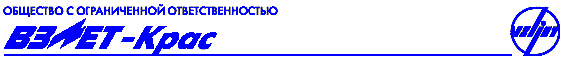 Россия, 660125, г. Красноярск, ул. Урванцева, 21телефон (391) 2 533-554факс (391) 2 533-285E-mail: vzljotkras@rastrnet.ruwww.vzljot-kras.ruПрограммное обеспечение размещено на сайтеwww.vzljot.ruПлательщикРоссия, 660125, г. Красноярск, ул. Урванцева, 21телефон (391) 2 533-554факс (391) 2 533-285E-mail: vzljotkras@rastrnet.ruwww.vzljot-kras.ruПрограммное обеспечение размещено на сайтеwww.vzljot.ruИНН / КПП  Россия, 660125, г. Красноярск, ул. Урванцева, 21телефон (391) 2 533-554факс (391) 2 533-285E-mail: vzljotkras@rastrnet.ruwww.vzljot-kras.ruПрограммное обеспечение размещено на сайтеwww.vzljot.ruПолучательРоссия, 660125, г. Красноярск, ул. Урванцева, 21телефон (391) 2 533-554факс (391) 2 533-285E-mail: vzljotkras@rastrnet.ruwww.vzljot-kras.ruПрограммное обеспечение размещено на сайтеwww.vzljot.ruПочтовый адресРоссия, 660125, г. Красноярск, ул. Урванцева, 21телефон (391) 2 533-554факс (391) 2 533-285E-mail: vzljotkras@rastrnet.ruwww.vzljot-kras.ruПрограммное обеспечение размещено на сайтеwww.vzljot.ruРоссия, 660125, г. Красноярск, ул. Урванцева, 21телефон (391) 2 533-554факс (391) 2 533-285E-mail: vzljotkras@rastrnet.ruwww.vzljot-kras.ruПрограммное обеспечение размещено на сайтеwww.vzljot.ruРоссия, 660125, г. Красноярск, ул. Урванцева, 21телефон (391) 2 533-554факс (391) 2 533-285E-mail: vzljotkras@rastrnet.ruwww.vzljot-kras.ruПрограммное обеспечение размещено на сайтеwww.vzljot.ruтелефон, факсРоссия, 660125, г. Красноярск, ул. Урванцева, 21телефон (391) 2 533-554факс (391) 2 533-285E-mail: vzljotkras@rastrnet.ruwww.vzljot-kras.ruПрограммное обеспечение размещено на сайтеwww.vzljot.ruДоставкасамовывозсамовывозЖ/ДЖ/ДАВИАРоссия, 660125, г. Красноярск, ул. Урванцева, 21телефон (391) 2 533-554факс (391) 2 533-285E-mail: vzljotkras@rastrnet.ruwww.vzljot-kras.ruПрограммное обеспечение размещено на сайтеwww.vzljot.ruПеревозчикРоссия, 660125, г. Красноярск, ул. Урванцева, 21телефон (391) 2 533-554факс (391) 2 533-285E-mail: vzljotkras@rastrnet.ruwww.vzljot-kras.ruПрограммное обеспечение размещено на сайтеwww.vzljot.ruПункт назначенияПункт назначенияРоссия, 660125, г. Красноярск, ул. Урванцева, 21телефон (391) 2 533-554факс (391) 2 533-285E-mail: vzljotkras@rastrnet.ruwww.vzljot-kras.ruПрограммное обеспечение размещено на сайтеwww.vzljot.ruПредполагаемая дата оплатыПредполагаемая дата оплатыПредполагаемая дата оплатыПредполагаемая дата оплатыПредполагаемая дата оплатыРоссия, 660125, г. Красноярск, ул. Урванцева, 21телефон (391) 2 533-554факс (391) 2 533-285E-mail: vzljotkras@rastrnet.ruwww.vzljot-kras.ruПрограммное обеспечение размещено на сайтеwww.vzljot.ruЗаявка №от «___»__________2020 г.Дата готовности«___»____________2020 г.исполнение     без индикаторатип присоединенияисполнение               1:250тип присоединенияЭРСВ-             440Л В« сэндвич»количество, шт.« сэндвич»ЭРСВ-             440Л ВР« сэндвич»количество, шт.« сэндвич»DN, мм253250модуль интерфейса RFID (связь со смартфоном)  шт.модуль интерфейса RFID (связь со смартфоном)  шт.модуль интерфейса RFID (связь со смартфоном)  шт.модуль интерфейса RFID (связь со смартфоном)  шт.модуль интерфейса RFID (связь со смартфоном)  шт.источник вторичного питания, (ИВП) шт.источник вторичного питания, (ИВП) шт.источник вторичного питания, (ИВП) шт.источник вторичного питания, (ИВП) шт.                                            15.24                                            15.24                                            15.24                                            15.24                                            15.24                                            15.24                                            15.24                                            15.24                                            15.24                                 30.24длина кабеля связи, мдлина кабеля связи, мдлина кабеля связи, мдлина кабеля связи, мдлина кабеля связи, мдлина кабеля связи, мдлина кабеля связи, мдлина кабеля связи, мобщая длина кабеля питания ~220В 50Гц – ИВП – ЭР, мобщая длина кабеля питания ~220В 50Гц – ИВП – ЭР, мобщая длина кабеля питания ~220В 50Гц – ИВП – ЭР, мобщая длина кабеля питания ~220В 50Гц – ИВП – ЭР, мобщая длина кабеля питания ~220В 50Гц – ИВП – ЭР, мобщая длина кабеля питания ~220В 50Гц – ИВП – ЭР, мобщая длина кабеля питания ~220В 50Гц – ИВП – ЭР, мобщая длина кабеля питания ~220В 50Гц – ИВП – ЭР, мОпция:Опция:Опция:Опция:Опция:Опция:Опция:Опция:Опция:Опция:Опция:Опция:Опция:Опция:Опция:Опция:Опция:Опция:Опция:Опция:Опция:Опция:Опция:Опция:Опция:Опция:Опция:Опция:Опция:Опция:Опция:Опция:Опция:Опция:Опция:Опция:Опция:Опция:Опция:Опция:Опция:Опция:Опция:Опция:Опция:Опция:часы реального времени  ( RTC)часы реального времени  ( RTC)часы реального времени  ( RTC)часы реального времени  ( RTC)часы реального времени  ( RTC)часы реального времени  ( RTC)часы реального времени  ( RTC)часы реального времени  ( RTC)часы реального времени  ( RTC)Присоединительная арматура:                            углеродистая стальПрисоединительная арматура:                            углеродистая стальПрисоединительная арматура:                            углеродистая стальПрисоединительная арматура:                            углеродистая стальПрисоединительная арматура:                            углеродистая стальПрисоединительная арматура:                            углеродистая стальПрисоединительная арматура:                            углеродистая стальПрисоединительная арматура:                            углеродистая стальПрисоединительная арматура:                            углеродистая стальПрисоединительная арматура:                            углеродистая стальПрисоединительная арматура:                            углеродистая стальПрисоединительная арматура:                            углеродистая сталь         углеродистая сталь с консервацией          углеродистая сталь с консервацией          углеродистая сталь с консервацией          углеродистая сталь с консервацией          углеродистая сталь с консервацией DN трубопровода, ммКомплект №1 (фланцы, габаритный имитатор, крепеж, прокладки)Комплект №2(комплект №1 + прямолинейные участки, конфузоры)Комплект №2(комплект №1 + прямолинейные участки, конфузоры)Комплект №2(комплект №1 + прямолинейные участки, конфузоры)Комплект №3(комплект №1без имитатора)Комплект №3(комплект №1без имитатора)Комплект №3(комплект №1без имитатора)Комплект №3(комплект №1без имитатора)Комплект №3(комплект №1без имитатора)Комплект №4*(фланцевые прямолинейные участки с резьбой, габаритный имитатор, крепеж)Комплект №4*(фланцевые прямолинейные участки с резьбой, габаритный имитатор, крепеж)Комплект №4*(фланцевые прямолинейные участки с резьбой, габаритный имитатор, крепеж)Комплект №4*(фланцевые прямолинейные участки с резьбой, габаритный имитатор, крепеж)Комплект №4*(фланцевые прямолинейные участки с резьбой, габаритный имитатор, крепеж)Комплект №4*(фланцевые прямолинейные участки с резьбой, габаритный имитатор, крепеж)Взлет КПА **Взлет КПА **Взлет КПА **Взлет КПА **Монтажные кольца нерж. ***, компл.адаптер USB ЭР (для настройки Взлет ЭР)